Smlouva o daňovém poradenstvíuzavřená podle ust. §  1746 odst. 2 zákona č. 89/2012 Sb., Občanský zákoník, číslo smlouvy Účastníci smlouvyuzavírají spolu po vzájemné dohodě níže uvedeného dne, měsíce a roku tuto smlouvu.Základní pojmyPro účely této Smlouvy dohodli Klient a Poskytovatel následující význam pojmů:Smlouvou se rozumí tato smlouva o daňovém poradenství.Zákonem se rozumí zákon č. 586/1992 Sb., o daních z příjmů, ve znění pozdějších předpisů.Daňovým řádem se rozumí zákon č. 280/2009 Sb., daňový řád, ve znění pozdějších předpisů.Zákonem o daňovém poradenství se rozumí zákon č. 523/1992 Sb., o daňovém poradenství a Komoře daňových poradců ČR, ve znění pozdějších předpisů.Zákonem o účetnictví se rozumí zákon č. 563/1991 Sb., o účetnictví, ve znění pozdějších předpisů a předpisy s tímto zákonem související (zejména prováděcí vyhlášky a ČÚS).Občanským zákoníkem se rozumí zákon č. 89/2012 Sb., Občanský zákoník, ve znění pozdějších předpisů.Klientem se rozumí objednatel daňového poradenství, který je identifikován výše jako klient.Poskytovatelem je společnost, která je oprávněna poskytovat daňové poradenství ve smyslu § 3 odst. 6 Zákona o daňovém poradenství a současně je identifikována výše jako poskytovatel.Daňovým poradcem se rozumí osoba v pracovněprávním vztahu k Poskytovateli, která je Daňovým poradcem ve smyslu Zákona o daňovém poradenství. Kontaktní osobou se rozumí pověření zástupci Klienta a Poskytovatele, prostřednictvím kterých Klient a Poskytovatele komunikují. Kontaktní osoba Poskytovatele musí být Daňovým poradcem.Rozhodné datum se rozumí 31. prosinec 2016.Zdaňovacím obdobím se rozumí období od 1. ledna 2016 do Rozhodného data.Účetní jednotkou se rozumí Klient.Daňovým přiznáním se rozumí daňové tvrzení podle Daňového řádu za Zdaňovací období.Seznamem podkladů se rozumí podklady vyžádané Daňovým poradcem. Seznam podkladů bude obsahovat i termíny pro jejich předávání.Primárními doklady se rozumí zejména účetní doklady, daňové doklady, zjednodušené daňové doklady, faktury, pokladní stvrzenky, bankovní výpisy a jiné doklady Klienta, případně smlouvy či jiné listiny o právních jednáních Klienta a informace poskytnuté zaměstnanci Klienta.Fakturou se rozumí daňový doklad s náležitostmi podle zákona č. 235/2004 Sb., o dani z přidané hodnoty, ve znění pozdějších předpisů vystavený Poskytovatelem.Nesprávný podklad a doklad je takový, jehož obsah není v souladu se skutečností nebo takový, který se liší od dokladu skutečně zaúčtovaného.Předmět SmlouvyPoskytovatel se zavazuje:zpracovat Daňové přiznání Klienta k dani z příjmů právnických osob za Zdaňovací období na základě souhrnných údajů hlavní účetní knihy a navazujících analytických evidencí a podkladů předaných Klientem; podepsat Daňové přiznání Klienta k dani z příjmů právnických osob za Zdaňovací období;provádět pro Klienta průběžně na základě jeho požadavků do 30.6.2017 poradenskou činnost v otázkách daní.Dobrá víra, poctivé jednání a důvěrnostPři plnění povinností vyplývajících z této Smlouvy budou obě smluvní strany jednat v duchu dobré víry a poctivého obchodního styku.Ustanovení této Smlouvy, jakož i jakákoliv prohlášení učiněná smluvními stranami, budou vykládána v dobré víře.Poskytovatel a Klient budou spolupracovat tak, aby mezi nimi byla vytvořena a zachovávána důvěra.Daňové přiznání a veškeré přílohy k němu, zpracované Poskytovatelem, jsou určeny pouze pro Klienta a správce daně Klienta. Poskytovatel neponese žádnou odpovědnost za jejich případné použití třetími stranami.Všechny zprávy, návrhy, doporučení, zpracované Poskytovatelem v souvislosti s plněním předmětu Smlouvy (Čl. 2. Smlouvy) a předané nebo sdělené ústně Klientovi, jsou určeny pouze pro Klienta, nebo jeho vlastníky. Poskytovatel neponese žádnou odpovědnost za jejich případné použití či aplikaci třetími stranami.Práva a povinnosti PoskytovateleČinnost, specifikovanou v Čl. 2. Smlouvy, je Poskytovatel povinen po celou dobu platnosti Smlouvy provádět s vynaložením veškeré odborné péče, v rozsahu daném Smlouvou a v souladu se zájmy Klienta.Vykonavatel zpracuje a předloží Klientovi (případně správci daně) Daňové přiznání do 30. června 2017, tedy do konce prodloužené lhůty pro podání daňového přiznání dle Daňového řádu.Předmět činnosti podle Čl. 2. Smlouvy bude zpracován na základě souhrnných údajů hlavní účetní knihy a navazujících analytických evidencí a podkladů předaných Klientem na základě Poskytovatelem vyžádaného Seznamu podkladů, který je obsažen v Příloze č. 1 a je nedílnou součástí Smlouvy.V případě ukončení pracovního poměru s Kontaktní osobou je Poskytovatel povinen nahradit ji bez zbytečného odkladu jiným Daňovým poradcem a seznámit s tímto Klienta.Poskytovatel i jeho zaměstnanci mají povinnost zachovávat mlčenlivost o všech skutečnostech, o kterých se dozví v souvislosti s výkonem své činnosti podle této smlouvy a v souvislosti s ní a nesmí jich zneužít ke svému prospěchu nebo ku prospěchu třetích osob. Tato povinnost trvá i po zániku platnosti Smlouvy. Zprostit Poskytovatele či jeho zaměstnance mlčenlivosti může pouze Klient. Ti však mají i přesto povinnost zachovat mlčenlivost, je-li to v zájmu Klienta. Povinnost zachovávat mlčenlivost se nevztahuje na zákonem stanovené případy uložené povinnosti překazit a oznámit spáchání trestného činu.Poskytovatel je oprávněn odmítnout poskytnutí služeb, jež by způsobem poskytování nebo svými důsledky vedly k porušení obecně závazných právních norem, případně vybočovaly z mezí dobrých mravů.Práva a povinnosti KlientaKlient je oprávněn dávat Poskytovateli instrukce ve věci Daňového přiznání, Poskytovatel je však povinen upozornit Klienta na jejich nevhodnost, případně instrukci odmítnout, pokud by byla v rozporu s právními předpisy.Klient se zavazuje po předchozí výzvě umožnit Poskytovateli, resp. jeho Kontaktní osobě přístup k Primárním podkladům, nezbytným pro výkon činnosti podle Čl. 2. Smlouvy.Klient se zavazuje dokončit účetní závěrku za příslušné Zdaňovací období do 31. května 2017 a zároveň nejpozději do této doby připravit kompletní podklady pro zpracování Daňového přiznání.Klient se zavazuje nejpozději v termínech uvedených v Seznamu podkladů, předat podklady, uvedené v tomto seznamu. Ostatní Primární podklady se Klient zavazuje předat na vyžádání Poskytovatele poté, co si Poskytovatel vybere příslušné doklady v archivu účetnictví, a to ve lhůtě, určené Poskytovatelem. Tato lhůta musí být přiměřená obtížnosti zajištění podkladů a musí respektovat termín pro podání Daňového přiznání Klienta.Klient se zavazuje poskytnout Daňovému poradci všemožnou součinnost nezbytnou k provedení smluvené činnosti, zejména poskytovat úplné, přehledné, jednoznačné, pravdivé a včasné informace. Takovéto informace, které mají nebo mohou mít význam pro plnění dle této Smlouvy, Klient poskytuje i bez vyžádání Daňovým poradcem; to platí zejména o nově nastalých nebo nově zjištěných skutečnostech, které je Klient povinen sdělit Daňovému poradci bez zbytečného prodlení.Klient se zavazuje neposkytnout třetí osobě, s výjimkou svého vlastníka, bez souhlasu Poskytovatele řešení postupů účtování a financování, ekonomickou metodiku, rozbory a jiné podklady zpracované v rámci plnění Smlouvy. Uvedení stanoviska Poskytovatele, nebo odvolávka na ně v jakémkoliv písemném materiálu Klienta je podmíněna písemným souhlasem Poskytovatele.Pro výkon činnosti dle Čl. 2. odst. (1) písm. b) je Klient povinen poskytnout Poskytovateli plnou moc a v souladu s platnými právními předpisy ji uložit u svého místně příslušného správce daně. Udělená plná moc potvrzená příslušným správcem daně je nedílnou součástí Smlouvy.Odpovědnost ze smluvního vztahuZa škodu, jež by Klientovi vznikla v důsledku činnosti Poskytovatele, Daňového poradce či ostatních pracovníků Poskytovatele, uskutečněné v souvislosti s plněním předmětu Smlouvy Čl. 2. Smlouvy), odpovídá Poskytovatel s omezením podle odst. (6).Klient je seznámen a projevuje souhlas s tím, že uzavřením této Smlouvy nedochází ke vzniku žádného závazkového vztahu či vztahu dle Zákona o daňovém poradenství mezi Klientem a Daňovým poradcem, a že Daňový poradce neodpovídá Klientovi za škodu, jež by mohla vzniknout v souvislosti s plněním předmětu Smlouvy dle Čl. 2. Smlouvy.Škodou podle odst. (1) se rozumí úrok z prodlení dle §  penále dle § 251 Daňového řádu, které by byl Klient nucen platit správci daně, a které se vztahuje k Daňovému přiznání zpracovaného Poskytovatelem za zdaňovací období. Škodou podle odst. (1) se rozumí i správcem daně vyměřené pokuta za opožděné přiznání daně dle § 250 Daňového řádu, pokud Daňové přiznání bude podáno vinou Poskytovatele po zákonem stanoveném termínu.V případě úroku z prodlení dle § 252 Daňového řádu bude náhrada škody snížena o úrok z částky, která byla základem pro vypočtení tohoto úroku z prodlení, vypočtený ve výši diskontní sazby ČNB platné v době, za kterou je úrok z prodlení či penále vypočten.Odpovědnost Poskytovatele za škodu, vzniklou v souvislosti s výkonem činnosti podle Čl. 2. Smlouvy, je omezena na pětinásobek zaplacené ceny dle Čl. 7. Smlouvy.Poskytovatel neručí a neodpovídá za vedení účetnictví dle Zákona o účetnictví, a dále zejména za:chyby v Daňovém přiznání, vzniklé nepředáním požadovaných účetních a jiných podkladů či předáním Nesprávných podkladů a dokladů Klienta ke zpracování Daňového přiznání,skutečný obsah právních jednání Klienta. Poskytovatel vždy vychází z Primárních dokladů. Poskytovatel nikdy neověřuje skutečný obsah právního jednání,ceny sjednané mezi Klientem a dalšími osobami, zejména osobami ekonomicky, personálně nebo jinak spojenými, podle § 23 odst. 7 Zákona,vstupní ceny majetku pořízeného před obdobím, za které zpracovává Daňové přiznání,základ daně minulých let,formální a obsahovou správnost účetních dokladů,škodu, která může vzniknout Klientovi nerespektováním doporučení Poskytovatele nebo upozornění Poskytovatele na nevhodnost instrukcí Klienta.Poskytovatel se odpovědnosti zprostí, prokáže-li, že postupoval s řádnou a odbornou péčí.Poskytovatel prohlašuje, že je pojištěn na odpovědnost za škodu ve smyslu Zákona o daňovém poradenství, která by mohla Klientovi vzniknout v souvislosti s výkonem daňového poradenství a bude takto pojištěn po celou dobu platnosti Smlouvy.Nárok na náhradu škody vzniká Klientovi až po využití všech přípustných opravných prostředků, včetně podání žaloby proti rozhodnutí správního orgánu. Pokud však Poskytovatel uzná, že opravných prostředků nelze účinně využít, a tuto skutečnost Klientovi písemně oznámí, vzniká Klientovi nárok na náhradu škody okamžikem nabytí právní moci rozhodnutí správního orgánu nebo okamžikem oznámení Poskytovatele, a to tím okamžikem, který nastane dříve. Náhrada škody je splatná ve lhůtě 30 dnů ode dne nabytí právní moci soudního rozhodnutí, nabytí právní moci rozhodnutí o opravném prostředku nebo ode dne, kdy Klientovi vznikl nárok na náhradu škody dle věty druhé tohoto odstavce.Pokud Klient neumožnil Poskytovateli vést daňové řízení (zejména spolupracovat při daňové kontrole a postupu pro odstranění pochybností), učinil v daňovém řízení úkony samostatně bez konzultace s Poskytovatelem, vzdal se možnosti použití opravných prostředků, odmítl anebo nečinností znemožnil soudní přezkoumání rozhodnutí správce daně, vypověděl Poskytovateli plnou moc, či učinil jiný úkon, který Poskytovateli ztíží, omezí nebo vyloučí možnost dosažení příznivějšího závěru daňového řízení, je Poskytovatel zproštěn odpovědnosti, neboť škodě nemohl zaviněním Klienta zabránit. V případě prodlení Klienta se toto ustanovení použije přiměřeně.Cenové ujednáníKlient se zavazuje zaplatit Poskytovateli za výkon sjednané činnosti úplatu v souladu s příslušnými ustanoveními zákona č. 526/1990 Sb., o cenách, ve znění pozdějších předpisů ve výši:podle Čl. 2. odst. (1) písm. a) a b) :	65 000,- Kč,podle Čl. 2. odst. (1) písm. c) :		1.500 Kč/hod.Cena neobsahuje daň z přidané hodnoty, která bude účtována v konečné faktuře samostatnou položkou. Cena rovněž neobsahuje případné věcné náklady zejména správní a soudní poplatky, znalecké posudky, překlady, ubytování a cestovní náklady apod., není-li stanoveno jinak. V případě hodinových sazeb se započítává každá započatá půlhodina Sjednaná cena dle odst. (1) písm. a) bude splatná na základě Faktury, vystavené do 15 dní po předání Daňového přiznání. Lhůta splatnosti je 14 dní ode dne vystavení Faktury. Vyúčtování činnosti podle odst. (1), písm. b) bude prováděno měsíčně po dobu platnosti Smlouvy na základě vzájemně odsouhlaseného výkazu hodin. V případě, že Klient bude v prodlení se splacením výše uvedeného peněžitého závazku, má Poskytovatel právo po zvážení všech okolností požadovat ve smyslu ustanovení § 1970 Občanského zákoníku úrok z prodlení ve výši 0,05 % z dlužné částky za každý kalendářní den prodlení, který bude uplatněn fakturou, jejíž splatnost bude 14 dní ode dne doručení Klientovi.Odstoupení od smlouvyPoskytovatel má právo odstoupit od Smlouvy v případě narušení důvěry mezi ním a Klientem a v případě nerespektování doporučení Poskytovatele, které by dle názoru Poskytovatele mohlo vést ke škodě. Poskytovatel může rovněž od smlouvy odstoupit, jestliže Klient neposkytuje potřebnou součinnost, pokud ji Klient nesplní ani v dodatečně poskytnuté lhůtě 15 dnů.Poskytovatel i Klient mají právo odstoupit od Smlouvy, jestliže druhá smluvní strana poruší jakoukoliv z povinností, ke kterým se ve Smlouvě zavázala, pokud není ve Smlouvě stanoveno jinak. V případě odstoupení od Smlouvy ze strany Klienta však Poskytovatel odpovídá za škodu pouze do výše Klientem skutečné zaplacené ceny.V případě nedodržení povinnosti Klienta uvedených v Čl. 5. , případně nedodržení termínů ze strany Klienta uvedených v Čl. 5.  odstavci (4), je Poskytovatel povinen Klientovi poskytnout dodatečnou, nejméně třicetidenní lhůtu pro jejich splnění. O takový počet dní se však prodlužuje termín Poskytovatele ke splnění jeho závazku. Jestliže nebude dodržena lhůta pro podání Daňového přiznání z tohoto důvodu, nemá Klient právo požadovat náhradu tím vzniklé škody.Důvodem pro odstoupení není nedodržení termínu Poskytovatelem dle Čl. 4. odst. (2). Poskytovatel však odpovídá za vzniklou škodu dle Čl. 6. Poskytovatel má dále právo odstoupit od Smlouvy v případě nedodržení ustanovení Čl. 7.  odst. (3), tedy nebude-li Faktura zaplacena řádně a včas.Odstoupí-li Poskytovatel od Smlouvy podle odst. (1) a (2), přísluší mu odměna za provedenou práci, maximálně však do výše poloviny částky sjednané v Čl. 7.  odst. (1) písm. a) a b).Jiná ujednáníSmluvní strany se dohodly na smluvní pokutě za porušení ustanovení Čl. 4. odstavec (5) nebo Čl. 5.  odst. (6) ve výši 1/3 dohodnuté ceny podle Čl. 7. odst. (1) písm. a) a b) za každý prokázaný případ.Dohodnuté smluvní úroky a pokuty musí být oprávněnou stranou vyúčtovány a vyúčtování doručeno druhé smluvní straně do konce roku, ve kterém na ně vznikl nárok, a mohly být poprvé vyúčtovány v plném rozsahu. Nebude-li tato lhůta dodržena, bude jednání smluvních stran považováno za odstoupení od těchto smluvních sankcí a závazky a pohledávky plynoucí z příslušných ustanovení smlouvy zaniknou.Tato smlouva se uzavírá na dobu určitou a to do data splnění všech závazků ze Smlouvy.Změny a doplňkyVeškeré změny a doplňky Smlouvy je možno činit pouze po vzájemné dohodě, písemnou formou, jinak jsou neplatné.Na vztahy neupravené Smlouvou se plně vztahují ustanovení platných právních předpisů.Smlouva je sepsána ve dvou vyhotoveních, po jednom pro každou smluvní stranu.PřílohyNedílnou součástí Smlouvy jsou následující přílohy:Seznam podkladůKontaktní informace PoskytovateleOsvědčení Poskytovatele ve smyslu Zákona o daňovém poradenstvíPlná moc Poskytovateli potvrzená správcem daněNa důkaz souhlasu se zněním této Smlouvy připojují smluvní strany svobodně a vážně svoje podpisy	V Trutnově dne 2. ledna 2017	V Brně dne 2. ledna 2017	:	:	Ing. Jana Totková	Ing. Martin Kozohorský		jednatel společnosti	Oblastní nemocnice Trutnov a.s.	Kreston A&CE Consulting, s.r.o.Příloha č. 1 smlouvy č. Seznam podkladůPříloha č. 2 smlouvy č. Kontaktní informace PoskytovatelePříloha č. 3 smlouvy č. Osvědčení Poskytovatele ve smyslu Zákona o daňovém poradenství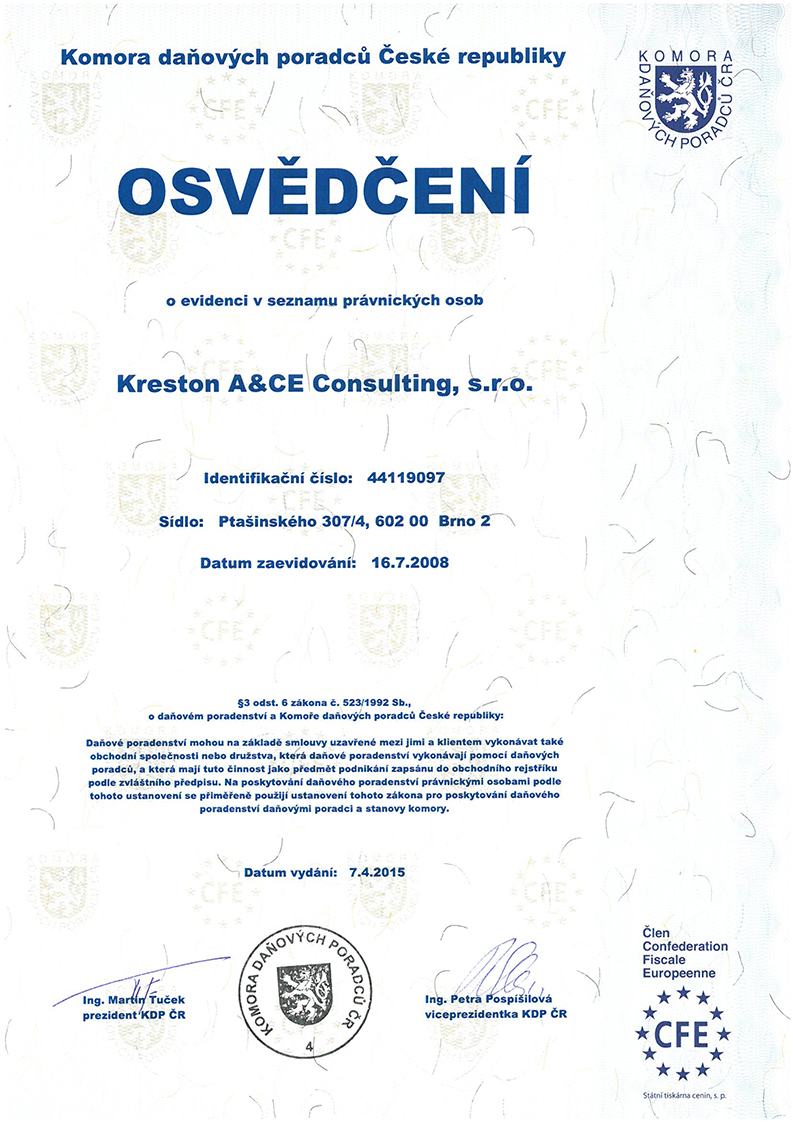 Příloha č. 4 smlouvy č. Plná moc Poskytovateli potvrzená správcem daněSpolečnost, Oblastní nemocnice Trutnov a.s., se sídlem Trutnov, Maxima Gorkého 77, PSČ 541 01, IČ: 26000237 DIČ: CZ26000237, zastoupená 
Ing. Jana Totková, (dále také „zmocnitel“)zplnomocňujespolečnost Kreston A&CE Consulting, s.r.o.se sídlem Ptašinského 307/4, 602 00 Brno 2, IČ: 441 19 097, datum evidence v seznamu právnických osob poskytujících daňové poradenství vedeném KDP ČR: 7.4.2015.(dále také „zmocněnec“)V Trutnově dne 2. ledna 2017Oblastní nemocnice Trutnov a.s. Ing. Jana Totková(zmocnitel)Plnou moc v celém rozsahu přijímám.Kreston A&CE Consulting, s.r.o.
, jednatel společnosti(zmocněnec)Rozdělovník:	1x správce daně1x Kreston A&CE Consulting, s.r.o.1x vlastníKreston A&CE Consulting, s.r.o.Kreston A&CE Consulting, s.r.o.Kreston A&CE Consulting, s.r.o.Spisová značka C 4037 vedená u Krajského soudu v BrněSpisová značka C 4037 vedená u Krajského soudu v BrněSpisová značka C 4037 vedená u Krajského soudu v BrněAdresaPtašínského 4, 602 00 BrnoPtašínského 4, 602 00 BrnoZastoupenýIng. Martin Kozohorský, Ing. Martin Kozohorský, Bankovní spojení:XXXXXXXXIČ441 19 097441 19 097DIČCZ699001790 - člen skupiny Kreston A&CE GroupCZ699001790 - člen skupiny Kreston A&CE GroupDále jen Dále jen Oblastní nemocnice Trutnov a.s.Oblastní nemocnice Trutnov a.s.Oblastní nemocnice Trutnov a.s.Spisová značka B 2334 vedená u Krajského soudu v Hradci KrálovéSpisová značka B 2334 vedená u Krajského soudu v Hradci KrálovéSpisová značka B 2334 vedená u Krajského soudu v Hradci KrálovéAdresaMaxima Gorkého 77, Kryblice, 541 01 TrutnovMaxima Gorkého 77, Kryblice, 541 01 TrutnovZastoupenýIng. Jana Totková, Ing. Jana Totková, Bankovní spojení:XXXXXXXXIČ260 00 237260 00 237DIČCZ26000237CZ26000237Dále jen Dále jen PodkladTermín předáníKonečná verze hlavní knihy, ze které byla účetní závěrka sestavena v tištění i elektronické podobědo 31.5.2017Zápisy z inventarizací majetku a závazků k rozhodnému datudo 31.5.2017Sestava daňových odpisů za zdaňovací období v tištěné i elektronické podobědo 31.5.2017Sestava salda pohledávek k rozhodnému datu, vč. vytvořených opravných položek a odpisů, v tištěné i elektronické podobědo 31.5.2017Další primární podkladyNa vyžádání Daňového poradceKreston A&CE Consulting, s.r.o.Kreston A&CE Consulting, s.r.o.Kreston A&CE Consulting, s.r.o.Spisová značka C 4037 vedená u Krajského soudu v BrněSpisová značka C 4037 vedená u Krajského soudu v BrněSpisová značka C 4037 vedená u Krajského soudu v BrněAdresaPálenecká 183, 500 04 Hradec KrálovéPálenecká 183, 500 04 Hradec KrálovéZastoupenýIng. Martin Kozohorský, Ing. Martin Kozohorský, Bankovní spojení:XXXXXXXXIČ441 19 097441 19 097DIČCZ699001790 - člen skupiny Kreston A&CE GroupCZ699001790 - člen skupiny Kreston A&CE GroupKontaktní osobaXXXXlicence KDP ČR č. XXXXXXXXlicence KDP ČR č. XXXXTelefonXXXXXXXXFaxXXXXXXXXGSMXXXXXXXXe-mailXXXXXXXXwwwwww.kreston.czwww.kreston.cz